令和６年度　初任者研修等　第１日（４月３日実施）について準備物〈配付しているもの〉　※ここからダウンロードもできます。○　【冊子】教師となったみなさんへ（令和６年度用）○　【資料14】初任者研修等　第1日について〈ダウンロード、印刷するもの〉※書式・テキスト等は、現在準備中です。後日リンク等をアップロードします。受講手順振り返りシート　　https://docs.google.com/forms/d/1Pm3qwvAhNHzSB6sCG92GLCSdt71C0Vt7FNiwnc-ISE8/edit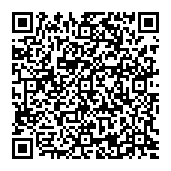 教諭養護教諭栄養教諭テキスト〇　テキスト（教諭）〇　テキスト（養護）〇　テキスト（栄養）３年間振り返りシート〇　３年間振り返りシート（教諭）〇　３年間振り返りシート（養護）〇　３年間振り返りシート（栄養）セルフマネジメントシート〇　セルフマネジメントシート（教諭）〇　セルフマネジメントシート（養護）〇　セルフマネジメントシート（栄養）研修開始前研修資料準備①広島市教育センターのホームページの「広島市教職員専用ページ」の「研修資料」→「研修に係る書類の様式」から、研修資料をダウンロードし、印刷等して準備してください。14:00～14:30受付②下のURLもしくは右の二次元コードから、所属と名前（名前は、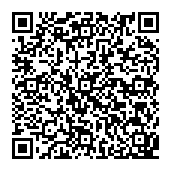 名簿に記載されている姓、名前を入力し、姓と名前の間にはスペースを空けない）を送信してください。https://docs.google.com/forms/d/1EuXz5BrrqK4A66Q-ucGisXSsDJsPfbHREvIIgdsgOmM/edit※URLは、広島市教育センターのホームページの「広島市教職員専用ページ」の「研修資料」→「研修に係る書類の様式」にも掲載14:00～14:30ミーテイングルーム入室③受付後、下のURLもしくは右の二次元コードから、ミーティング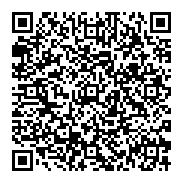 ルームに入っていてください。研修開始は14:30から、入室方法は、下枠のとおりです。https://hiroshimacity.webex.com/hiroshimacity/j.php?MTID=m2ae28f1aa68a11f77b020396b706ac95※URLは、広島市教育センターのホームページの「広島市教職員専用ページ」の「研修資料」→「研修に係る書類の様式」にも掲載《注意事項》・タブレットでは入れない場合もあるようです。その際はＰＣでお試しください。・メールアドレスは任意のものを入力してください。・ミーティング番号／パスワード　2641 115 9382 ／hiroshima14:30～16:45研修受講④教育センター指導主事の指示により、研修を受講します。なお、養護教諭、栄養教諭は、途中で別室での研修があります。その際は、下のURLもしくは二次元コードからミーティングルームに入ってください。詳しくは、研修の中でお伝えします。（15:50～16:35）〈養護教諭〉「子どもの理解に基づく保健室経営」　　〈養護教諭〉〈栄養教諭〉　https://meet.google.com/fta-dwtc-sis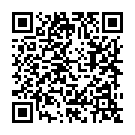 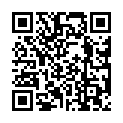 〈栄養教諭〉「食に関する指導の実際」https://meet.google.com/vkk-quxa-mkn